ROYAUME DU MAROC UNIVERSITE HASSAN II DE CASABLANCAECOLE SUPERIEURE DE TECHNOLOGIE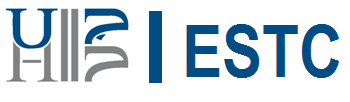 AVIS AUX CANDIDATS RETENUSA LA LICENCE PROFESSIONNELLE INITIALEL’inscription des étudiants admis sur la liste principale de la licence professionnelle aura lieu du Jeudi 15/09/2022 au mardi 20/09/2022 à partir de 9hL’inscription des étudiants admis sur  la liste  d’a ttente  de la licence professionnelle aura lieu du Mercredi 21/09/2022 au jeudi 22 /09/2019 à partir de 9hLES COURS DEBUTERONTLe lundi 26 septembre 2022 à 8h30PIECES A FOURNIR POUR L’INSCRIPTION      Attestation originale du Baccalauréat (+ 4 copies)      Attestation originale du diplôme (+ 2 copies)      2 copies des relevés de notes des deux dernières années      02 Photocopies de la Carte d’Identité Nationale      01 Acte de naissance récent      02 enveloppes timbrées portant l’adresse          06 Photos d’identité (Format passeport) – Ecrire Nom et Prénom au dos des photos	01 Photo d’identité numérique su CD-ROM (Format 262x356 Ecrire le Nom, la Filière et le N° de la CIN sur la pochette)      Livret médical ( à retirer de l’ancien établissement )	Attestation d’assurance (obligatoire pour inscription définitive – Consulter le site https://assurance-etudiant.prevas.ma/login pour plusd’informations)REMARQUES :   L’internat est réservé uniquement aux étudiants DUTFrais de tirage 300 dhs ( 100 dhs par trimestre)Mettre les pièces demandées dans une grande enveloppeportant le Nom et le Prénom de l’étudiant et l’intitulé de la filière.